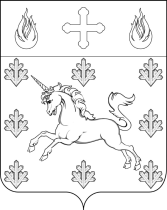   ГЛАВАПОСЕЛЕНИЯ СОСЕНСКОЕПОСТАНОВЛЕНИЕ____24.10.2013_____№_____02-06-86/3_____Об утверждении  вносимых изменений в муниципальную долгосрочную целевую программу поселения Сосенское  «Энергосбережение и повышение энергетической эффективности на территории поселения Сосенское на период 2012 - 2014 г.г.» 	      В целях обеспечения безопасных и благоприятных условий проживания граждан на территории поселения,    в соответствии с  Федеральным законом  от 06.10.2003   № 131-ФЗ  «Об общих принципах организации местного самоуправления в Российской Федерации законом города Москвы от 02.11.2002 № 56  «О местном самоуправлении в городе Москве»,  Уставом поселения Сосенское, руководствуясь  решением Совета депутатов поселения Сосенское от 17.10.2013  № 2/7  «О внесении изменений в ДЦП «Энергосбережение и повышение энергетической эффективности на территории поселения Сосенское на период 2012 - 2014 г.г.»,П О С Т А Н О В Л Я Ю :1. Утвердить вносимые изменения в муниципальную долгосрочную целевую программу поселения Сосенское «Энергосбережение и повышение энергетической эффективности на территории поселения Сосенское на период 2012 - 2014 г.г.»,  уточнив адресный перечень мероприятий 2014 года согласно приложению к настоящему постановлению. 2. Администрации поселения Сосенское  обеспечить реализацию программных мероприятий муниципальной долгосрочной целевой программы поселения Сосенское «Энергосбережение и повышение энергетической эффективности на территории поселения Сосенское на период 2012 - 2014 г.г.», в полном объеме.Опубликовать настоящее постановление в газете «Сосенские вести» и разместить на официальном сайте органов местного самоуправления в сети «Интернет».Контроль за выполнением настоящего постановления возложить на заместителя главы администрации Стародубцеву С.Н.Глава  поселения Сосенское                                                                                         В.М. ДолженковПриложение к Постановлению главы поселения Сосенскоеот 24.10.2013 № 02-06-86/3Адресный перечень  мероприятий долгосрочной целевой программы  «Энергосбережение и повышение энергетической эффективности на территории поселения Сосенское на период 2012 - 2014 г.г.»  на 2014 год  № п/пМероприятия по реализации ПрограммыИсточники финансированияСрок исполненияОбъем финансирования по годам (тыс.руб.)Ответственный за выполнение Программы№ п/пМероприятия по реализации ПрограммыИсточники финансированияСрок исполнения2014Ответственный за выполнение Программы      Раздел 3. Повышение энергетической эффективности теплоснабжения 3.2Разработка проектно-сметной документации на утепление фасадов муниципальных зданий и жилых домов Разработка проектно-сметной документации на утепление фасадов муниципальных зданий и жилых домов Разработка проектно-сметной документации на утепление фасадов муниципальных зданий и жилых домов Разработка проектно-сметной документации на утепление фасадов муниципальных зданий и жилых домов Разработка проектно-сметной документации на утепление фасадов муниципальных зданий и жилых домов 1)Дом №107пос. КоммунаркаМестныйбюджет 250.02)Дом №22 пос. КоммунаркаМестныйбюджет370.0Итого:Итого:Итого:Итого:620.03.3Утепление фасадов и кровель муниципальных зданий и жилых домов Утепление фасадов и кровель муниципальных зданий и жилых домов Утепление фасадов и кровель муниципальных зданий и жилых домов Утепление фасадов и кровель муниципальных зданий и жилых домов Утепление фасадов и кровель муниципальных зданий и жилых домов 1)Дом №107 пос. Коммунарка (фасад)Местныйбюджет 7000.02)Дом №14 пос. Газопровод (фасад)Местныйбюджет14000.03)Дом №22 пос. Коммунарка(фасад)Местныйбюджет25000.0Итого:Итого:Итого:Итого:46000.0Итого по Программе:Итого по Программе:Итого по Программе:Итого по Программе:46620.0